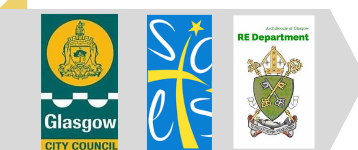 Below you will find a series of CLPL events and head teacher association meetings and conferences offered by the Archdiocese of Glasgow RE Department, the Scottish Catholic Education Service and the Archdiocesan Head Teacher Associations. These have been identified as just some of the opportunities which may be of interest to you as you undertake your Head of Establishment Induction Course. 	 Head of Establishment Calendar of CLPL and Networking Opportunitiesfor Catholic School Leaders2022 - 2023Course Code/Date/Time/Venue/CostCourse providerTitle of CourseContentTarget AudienceCompanions on the Journey ThemesDeveloping In Faith ThemesSEPTEMBER 2022SEPTEMBER 2022SEPTEMBER 2022SEPTEMBER 2022SEPTEMBER 2022SEPTEMBER 2022SEPTEMBER 202201/09/226.15pmSt. Andrew’s Cathedral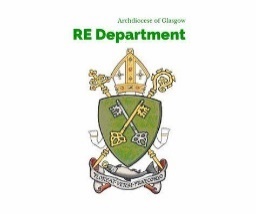 Teachers’ MassThis Mass is offered in thanks for all of those involved in Catholic schools in the Archdiocese.  As well as those in active service in Primary and Secondary sectors within the Archdiocese, this invitation is extended to office staff, support staff and retired teaching colleagues.Primary &Secondary All StaffSpiritual DevelopmentDeveloping as a Community of Faith & LearningCelebrating and WorshippingOCTOBER 2022OCTOBER 2022OCTOBER 2022OCTOBER 2022OCTOBER 2022OCTOBER 2022OCTOBER 2022AOGA/604/10/224.00-5.30pmOnline - Teams £10Leading Spiritual Development Opportunities for All StaffThe aim of this session is to provide resources and guidance to head teachers and school leaders who will be leading spiritual development opportunities for school staff. Book a place via CPD manager or contact: Christine.Burke@rcag.org.uk -Middle   Leadership-HeadshipSpiritual DevelopmentDeveloping as a Community of Faith & LearningCelebrating and WorshippingAOGA/604/10/224.00-5.30pmOnline - Teams £10Leading Spiritual Development Opportunities for All StaffThe aim of this session is to provide resources and guidance to head teachers and school leaders who will be leading spiritual development opportunities for school staff. Book a place via CPD manager or contact: Christine.Burke@rcag.org.uk -Middle   Leadership-HeadshipVocation of the TeacherDeveloping as a Community of Faith & LearningCelebrating and WorshippingAOGP/425/10/222.00-4.00pmArchdiocesan Offices £25Managing God’s Loving Plan This CLPL is intended to support those leading God’s Loving Plan in the primary school. The afternoon will begin with an introduction to the Catholic vision of creation, human life and loving relationships that is embedded in God’s Loving Plan and will then consider the key themes for school leadership teams in Relationships Sexual Health and Parenthood education. Book a place via CPD manager or contact: Christine.Burke@rcag.org.uk -Middle   Leadership-HeadshipCatholic Curriculum IssuesPromoting Gospel ValuesDeveloping as a Community of Faith & LearningAOGA/826/10/224.30 – 6.30pmSt Maurice’s High School, Cumbernauld£25Equalities and Inclusion in the Catholic SchoolThis session will explore the Church’s vision of the human person which underpins our approach to equalities and inclusion education. There will be an opportunity to review the classroom materials available and consider whole school approaches, policy and implementation. All staffCatholic Curriculum IssuesDeveloping as a Community of Faith & LearningNOVEMBER 2022NOVEMBER 2022NOVEMBER 2022NOVEMBER 2022NOVEMBER 2022NOVEMBER 2022NOVEMBER 2022AOGA/1009/11/224.30 – 6.30pmSt Mungo’s Academy,Glasgow£25The Charter and Developing in FaithThis session looks at the Charter for Catholic Schools in Scotland as a working document in relation to the self-evaluation tool: Developing in Faith.  This will typically include input on these two documents, the vision of Christian education that underpins them both as well as collegiate discussion and practical application of Developing in Faith.This session is suitable for staff at middle leadership level or Head Teachers.Book a place via CPD manager or contact: Christine.Burke@rcag.org.uk -Middle Leadership-HeadshipCatholic School LeadershipAll themes contained within Developing in Faith AOGA/1009/11/224.30 – 6.30pmSt Mungo’s Academy,Glasgow£25The Charter and Developing in FaithThis session looks at the Charter for Catholic Schools in Scotland as a working document in relation to the self-evaluation tool: Developing in Faith.  This will typically include input on these two documents, the vision of Christian education that underpins them both as well as collegiate discussion and practical application of Developing in Faith.This session is suitable for staff at middle leadership level or Head Teachers.Book a place via CPD manager or contact: Christine.Burke@rcag.org.uk -Middle Leadership-HeadshipCatholic School Mission and IdentityAll themes contained within Developing in Faith AOGA/1009/11/224.30 – 6.30pmSt Mungo’s Academy,Glasgow£25The Charter and Developing in FaithThis session looks at the Charter for Catholic Schools in Scotland as a working document in relation to the self-evaluation tool: Developing in Faith.  This will typically include input on these two documents, the vision of Christian education that underpins them both as well as collegiate discussion and practical application of Developing in Faith.This session is suitable for staff at middle leadership level or Head Teachers.Book a place via CPD manager or contact: Christine.Burke@rcag.org.uk -Middle Leadership-HeadshipCatholic School LeadershipAll themes contained within Developing in Faith 21/09/2022 24/11/202219/01/202309/02/202323/03/202319/04/202318/05/20234pm – 5pmOnline (Via TEAMS)£40Price is for 8 session and includes a copy of the journals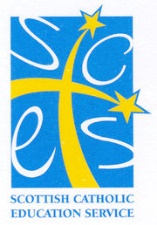 Head Teachers Online Leadership ProgrammeThis leadership programme uses the Good Shepherd journals for Head Teachers. Following the academic and liturgical year, middle leaders from across the country will join on-line small group peer sessions to explore Catholic leadership using academic texts, professional dialogue, Church teaching and reflection. Participants will be given a copy of the Good Shepherd Journal in advance. Each month they will be sent details of the reading and discussion materials to focus on. It is hoped that participants will join all 8 sessions so as to allow the groups to build a professional peer network. To book a place click here: https://form.jotform.com/2 -HeadshipCatholic School LeadershipAll themes contained within Developing in Faith DECEMBER 2022DECEMBER 2022DECEMBER 2022DECEMBER 2022DECEMBER 2022DECEMBER 2022DECEMBER 202202/12/22St. Andrew’s Cathedral & Curial Offices, Clyde St.5.15 Mass – 8.00pm Free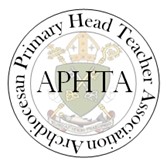 Prayer, Pie and a Pint!APHTA’s annual Prayer, Pie and a Pint event offers Catholic school leaders a chance to reflect on the vocation of the head teacher during Catholic Education Week.5.15:  Mass in St. Andrew’s Cathedral5.45-6.15: Reflection and exposition of the Blessed Sacrament6.15- 8pm: Buffet & refreshments in Eyre HallFor more information, or to book a place, contact: eross@st-charles-pri.glasgow.sch.uk -HeadshipPrimaryCatholic School LeadershipCelebrating and Worshipping02/12/22St. Andrew’s Cathedral & Curial Offices, Clyde St.5.15 Mass – 8.00pm FreePrayer, Pie and a Pint!APHTA’s annual Prayer, Pie and a Pint event offers Catholic school leaders a chance to reflect on the vocation of the head teacher during Catholic Education Week.5.15:  Mass in St. Andrew’s Cathedral5.45-6.15: Reflection and exposition of the Blessed Sacrament6.15- 8pm: Buffet & refreshments in Eyre HallFor more information, or to book a place, contact: eross@st-charles-pri.glasgow.sch.uk -HeadshipPrimarySpiritual DevelopmentCelebrating and Worshipping05/12/22Available from 4pmOnline - No chargeTeachers’ Advent ReflectionThis evening is offered as an opportunity to reflect upon your own Advent journey. The invitation to attend is extended to all teachers, office staff and support staff in both Primary and Secondary sectors.Book a place via CPD manager or contact: Christine.Burke@rcag.org.uk Primary & Secondary All StaffSpiritual DevelopmentDeveloping as a Community of Faith & Learning07/12/2022 14/12/20224pm-4.30pm Online via TEAMSFree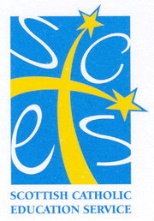 Living Advent A twilight session focussed on our Advent journeyFor more information or to register for this event contact: mail@sces.uk.com Primary & Secondary All StaffSpiritual DevelopmentDeveloping as a Community of Faith & LearningCelebrating and WorshippingJANUARY 2023JANUARY 2023JANUARY 2023JANUARY 2023JANUARY 2023JANUARY 2023JANUARY 2023AOGA/11Sessions available to access on: 16/01/2323/01/2330/01/2306/02/2313/02/23Self-directed£10Catechesis in the Classroom:Science & ReligionScriptureChristology & TrinitySacramentsMoralityThese 5 sessions each look at a different aspects of Authentic Catholic Ethos: Science & Religion, Scripture, Christology & Trinity, Sacraments, Morality. Participants are free to engage with any or all of these sessions. The content of this CLPL is suitable for all teachers, especially RE Teachers and all of those members of SLT responsible for Catholic Ethos or Religious Education.Book a place via CPD manager or contact: Christine.Burke@rcag.org.uk Primary & SecondaryAll staff Catholic School Mission/IdentityAll Developing in Faith Themes16/02/2312:30 – 4:30pmEyre HallArchdiocesan OfficesFreeNew Head Teacher Induction DayThis day has been planned to support all recently appointed head teachers within the Archdiocese. It will provide an important opportunity to hear from the various Church agencies that work together to support schools across the Archdiocese of Glasgow while reflecting on the unique role of the Catholic school leader. We have extended an invitation to local authority Church Reps and Parish Priests as well as the SCES Director and chair of diocesan head teacher associations. The day will begin with lunch. HeadshipPrimary and SecondaryCatholic School LeadershipAll themesFEBRUARY 2023FEBRUARY 2023FEBRUARY 2023FEBRUARY 2023FEBRUARY 2023FEBRUARY 2023FEBRUARY 202303/02/239.15-3.00pmSt Catherine’s RC Church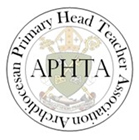 APHTA Head Teacher Conference 1: Each year the Archdiocesan Primary Head Teacher Association offer two conferences for all Catholic Primary School Leaders. This year’s conference takes the Catholic Education Week theme: Communion, Participation, Mission.Throughout the day there will be opportunities for prayer, Holy Mass, inputs from keynote speakers and time to discuss relevant issues with your peers. This conference is open to any primary head teacher within the Archdiocese of Glasgow. Contact: eross@st-charles-pri.glasgow.sch.uk to book.- HeadshipPrimary SectorCatholic School LeadershipDeveloping as a Community of Faith & LearningCelebrating and Worshipping03/02/239.15-3.00pmSt Catherine’s RC ChurchAPHTA Head Teacher Conference 1: Each year the Archdiocesan Primary Head Teacher Association offer two conferences for all Catholic Primary School Leaders. This year’s conference takes the Catholic Education Week theme: Communion, Participation, Mission.Throughout the day there will be opportunities for prayer, Holy Mass, inputs from keynote speakers and time to discuss relevant issues with your peers. This conference is open to any primary head teacher within the Archdiocese of Glasgow. Contact: eross@st-charles-pri.glasgow.sch.uk to book.- HeadshipPrimary SectorSpiritual DevelopmentDeveloping as a Community of Faith & LearningCelebrating and Worshipping03/02/239.15-3.00pmSt Catherine’s RC ChurchAPHTA Head Teacher Conference 1: Each year the Archdiocesan Primary Head Teacher Association offer two conferences for all Catholic Primary School Leaders. This year’s conference takes the Catholic Education Week theme: Communion, Participation, Mission.Throughout the day there will be opportunities for prayer, Holy Mass, inputs from keynote speakers and time to discuss relevant issues with your peers. This conference is open to any primary head teacher within the Archdiocese of Glasgow. Contact: eross@st-charles-pri.glasgow.sch.uk to book.- HeadshipPrimary SectorCatholic School Mission and IdentityDeveloping as a Community of Faith & LearningCelebrating and WorshippingMARCH 2023MARCH 2023MARCH 2023MARCH 2023MARCH 2023MARCH 2023MARCH 202301/03/2023 08/03/202315/03/202322/03/20234pm-4.30pm On line via TEAMS Free Living Lent A series of twilight sessions focussed on our Lenten journey.For more information or to book a place contact mail@sces.uk.com Primary & Secondary All staffSpiritual DevelopmentCelebrating and Worshipping06/3/234.30 – 5.10pm(confession available from 4pm)St. Andrew’s CathedralTeachers’ Lenten ReflectionThis evening is offered as an opportunity to reflect upon your own Lenten journey. It will typically include Lenten prayers, adoration, silent and guided reflection and an opportunity for confession. The invitation to attend is extended to all teachers, office staff and support staff in both Primary and Secondary sectors.No booking required.Primary & Secondary All StaffSpiritual DevelopmentDeveloping as a Community of Faith & Learning10/03/231.00-3.00St. Andrew’s Cathedral & Curial Offices, Clyde St.APHTA Head Teacher Lenten ReflectionThis year’s APHTA Lenten reflection for Catholic school leaders will reflect on the Developing in Faith theme of Celebrating and Worshipping:1.00 – Mass in St. Andrew’s1.30-2.15 – Lunch2.15-3.00 – Reflection in St. Andrew’sFor more information, or to book a place, contact eross@st-charles-pri.glasgow.sch.uk  - HeadshipPrimary SectorSpiritual DevelopmentCelebrating and Worshipping10/03/231.00-3.00St. Andrew’s Cathedral & Curial Offices, Clyde St.APHTA Head Teacher Lenten ReflectionThis year’s APHTA Lenten reflection for Catholic school leaders will reflect on the Developing in Faith theme of Celebrating and Worshipping:1.00 – Mass in St. Andrew’s1.30-2.15 – Lunch2.15-3.00 – Reflection in St. Andrew’sFor more information, or to book a place, contact eross@st-charles-pri.glasgow.sch.uk  - HeadshipPrimary SectorCatholic School LeadershipCelebrating and WorshippingAPRIL 2023APRIL 2023APRIL 2023APRIL 2023APRIL 2023APRIL 2023APRIL 2023MAY 2023MAY 2023MAY 2023MAY 2023MAY 2023MAY 2023MAY 202305/05/239.15-3.00pmOur Lady and St George’s Parish, Penilee APHTA Head Teacher Conference 2: Each year the Archdiocesan Primary Head Teacher Association offer two conferences for all Catholic Primary School Leaders. This year’s conferences take the Catholic Education Week theme: Communion, Participation, Mission.  Throughout the day there will be opportunities for prayer, Holy Mass, inputs from key note speakers and time to discuss relevant issues with your peers. This conference will also include workshops on new First Communion resource for the Archdiocese. This conference is open to any primary head teacher within the Archdiocese of Glasgow. Contact: eross@st-charles-pri.glasgow.sch.uk to book.Primary HeadshipCatholic School LeadershipDeveloping as a Community of Faith & LearningCelebrating and Worshipping05/05/239.15-3.00pmOur Lady and St George’s Parish, Penilee APHTA Head Teacher Conference 2: Each year the Archdiocesan Primary Head Teacher Association offer two conferences for all Catholic Primary School Leaders. This year’s conferences take the Catholic Education Week theme: Communion, Participation, Mission.  Throughout the day there will be opportunities for prayer, Holy Mass, inputs from key note speakers and time to discuss relevant issues with your peers. This conference will also include workshops on new First Communion resource for the Archdiocese. This conference is open to any primary head teacher within the Archdiocese of Glasgow. Contact: eross@st-charles-pri.glasgow.sch.uk to book.Primary HeadshipSpiritual DevelopmentDeveloping as a Community of Faith & LearningCelebrating and Worshipping05/05/239.15-3.00pmOur Lady and St George’s Parish, Penilee APHTA Head Teacher Conference 2: Each year the Archdiocesan Primary Head Teacher Association offer two conferences for all Catholic Primary School Leaders. This year’s conferences take the Catholic Education Week theme: Communion, Participation, Mission.  Throughout the day there will be opportunities for prayer, Holy Mass, inputs from key note speakers and time to discuss relevant issues with your peers. This conference will also include workshops on new First Communion resource for the Archdiocese. This conference is open to any primary head teacher within the Archdiocese of Glasgow. Contact: eross@st-charles-pri.glasgow.sch.uk to book.Primary HeadshipCatholic School Mission and IdentityDeveloping as a Community of Faith & LearningCelebrating and Worshipping05/05/239.15-3.00pmOur Lady and St George’s Parish, Penilee APHTA Head Teacher Conference 2: Each year the Archdiocesan Primary Head Teacher Association offer two conferences for all Catholic Primary School Leaders. This year’s conferences take the Catholic Education Week theme: Communion, Participation, Mission.  Throughout the day there will be opportunities for prayer, Holy Mass, inputs from key note speakers and time to discuss relevant issues with your peers. This conference will also include workshops on new First Communion resource for the Archdiocese. This conference is open to any primary head teacher within the Archdiocese of Glasgow. Contact: eross@st-charles-pri.glasgow.sch.uk to book.Primary HeadshipCatholic School LeadershipDeveloping as a Community of Faith & LearningCelebrating and WorshippingAOGA/1309/05/231.30-3.30pmArchdiocesan Offices£25The Catholic School Identity This session will explore the challenges and opportunities of encouraging and maintaining a strong Catholic Ethos within diverse communities.Book a place via CPD manager or contact: Christine.Burke@rcag.org.uk Primary & Secondary All staffCatholic Curriculum IssuesServing the Common Good